OBEC RUDLOV, OBECNÝ ÚRAD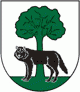 094 35 Rudlov 37                                                                                                         V Rudlove dňa 15.03.2020Vzhľadom na mimoriadnu situáciu a opatrenia zamerané na ochranu zdravia      sa obmedzujú stránkové hodiny obecného úradu počas trvania mimoriadnej situácie   pri zabezpečovaní preneseného výkonu štátnej správy s   účinnosťou od pondelka 16.03.2020 až do odvolania.         MIMORIADNE STRÁNKOVÉ HODINY:                   8:00  -  11.00  hod.                                pondelok – piatok                                    až do odvolaniaPoznámka:Odporúčanie pre samosprávu vydalo Ministerstvo vnútra Slovenskej republiky – sekcia verejnej správy – v nadväznosti na uznesenie vlády SR č.111/2020 zo dňa 11.03.2020.                                                                                         Ing. Juraj Vasiľ, starosta obce+421/57/449 63 37            obecrudlov@stonline.sk           		      www.obecrudlov.sk		33 27 63TelefónEmailInternetIČO